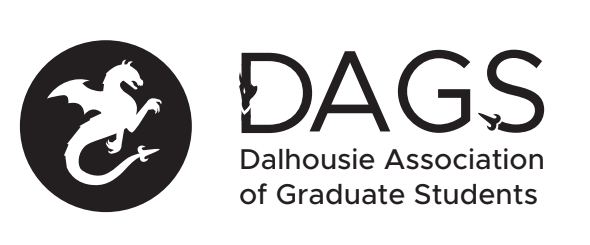 2021 Election Nomination FormDEADLINE – June 1st 2021 – 11:59pmElectronic submissions are the only acceptable submission format. Send nomination form, emails of support, and all questions and concerns regarding DAGS elections to cro@dags.ca.Instructions:Please fill out the following questionnaire and email in digital copy to cro@dags.ca by June 1st 2021 at 11:59pm. DAGS will be posting your answers for students to get an idea of your campaign platform.Please either direct or forward a minimum of two graduate student [DAGS members] emails to support you nomination (@dal.ca email required). These must have the senders’ name, B00#, and articulate their support. An email attestation can only count as a signature from the student’s Dalhousie email address.Important Dates:• Nomination forms due to cro@dags.ca – June 1st 2021  at 11:59pm • Campaigning – June 22nd 2021 to June 28th 2021• Voting – June 29th to June 30th• Results – July 2nd, to be declared on the dags.ca websiteQuestions or Concerns? Contact the CRO: cro@dags.caName: B00 #:Program: Year of Study: QUESTIONS:Please introduce yourself (100 words): Please identify your top five (5) platform points:What are your qualifications and/or experience that relates to the position you’re running for?Why do you think you are a good candidate?What are the top three (3) things you’d like to accomplish during a term at the DAGS?What issues matter most to you?Please List any Campaign Links (Facebook, Twitter, Instagram, Website):Constituent Support: Two (2) Emails Required)In light of COVID-19, the requirement for ten constituent signatures will be waived for this election. Nominees will instead require a minimum of two emails from Dalhousie graduate students who are DAGS members to support their prospect of governance. Emails should include the name and B# of graduate student emailing, and be sent from Dal email address [within the domain of @dal.ca] to cro@dags.ca.Thank you for your application☺